Вот и осень наступает, 
День учителя... Пора... 
Наш учитель и не знает, 
Что мы делали вчера 
От заката до рассвета, 
При поддержке пап и мам. 
Получилась стенгазета 
Дорогим учителям.                                                ДЕНЬ УЧИТЕЛЯ   Ежегодно 5 октября наша страна отмечает прекрасный праздник – День Учителя     России. Именно в этот день нашим дорогим педагогам говорят слова благодарности, дарят цветы и подарки, устраивают концерты и утренники.      И МБОУ «Советская СШ №2» не стала исключением…      С самого утра вокруг царила атмосфера праздника. 11 класс и классный руководитель Халилова Эльмира Талятовна приготовили для всех учителей школы сюрприз, при входе нас всех встречали с цветами и подарками, каждый педагог должен был пройти по красной дорожке под аплодисменты.Вся школа состояла из улыбок! Улыбаются учителя, улыбаются ребята, улыбаются родители, пришедшие поздравить наставников своих детей, улыбается каждый уголок здания школы. Везде видны цветы, красочные газеты с поздравлениями.    После уроков для виновников торжества  был организован праздничный концерт, где  для дорогих учителей была подготовлено много красивых слов и красочных номеров.  Звучали прекрасные песни, посвященные учителям. Директор школы произнесла искренние слова поздравления. На глазах учителей сияют улыбки. Никто не сомневается уже в правильности своего выбора – учить детей, давать им знания, учить наукам и жизни в обществе. Ведь учителем не становятся – учителем рождаются! Это призвание, а не профессия.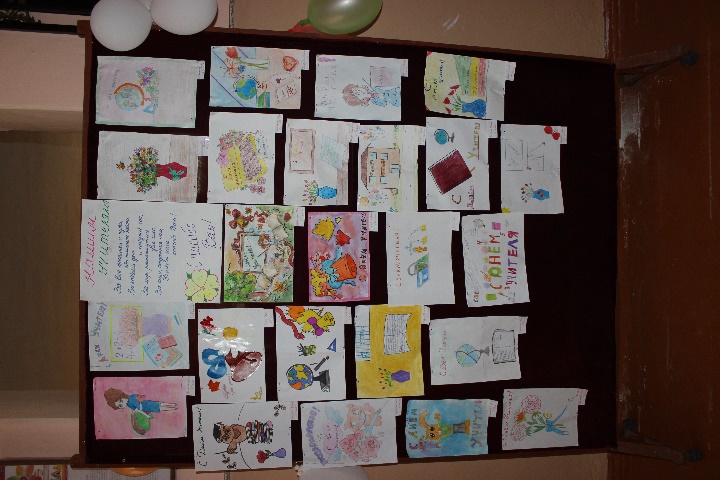 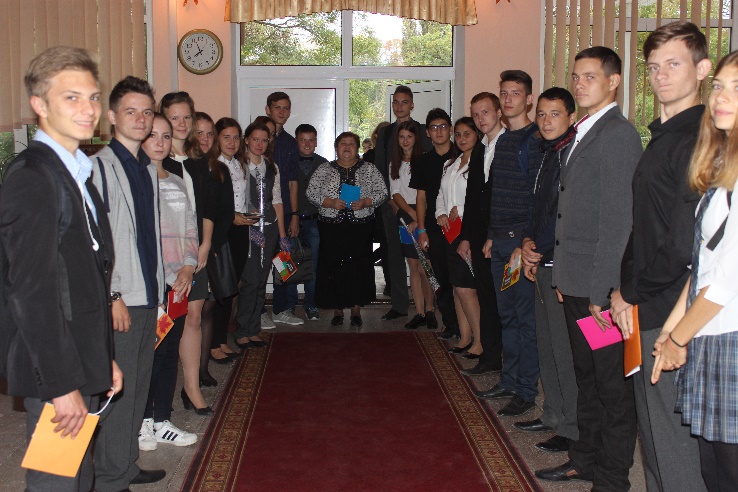 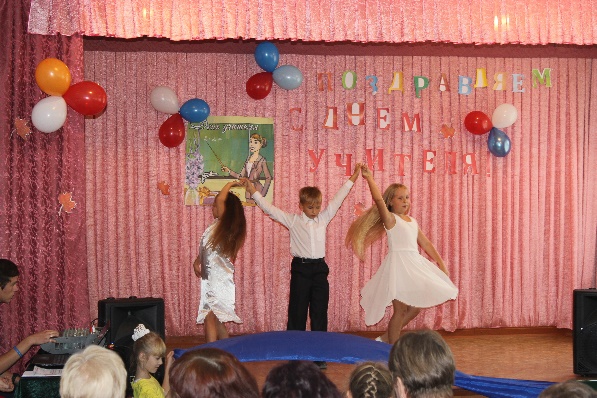 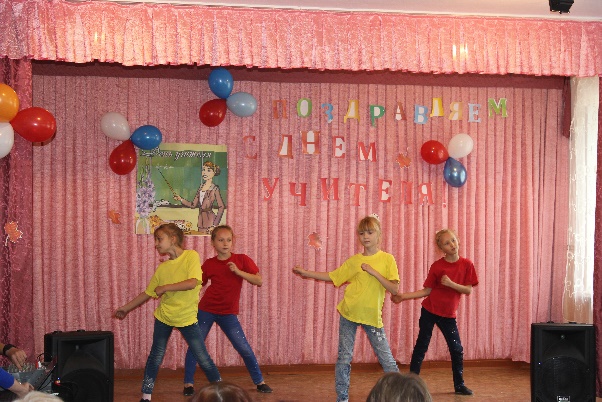 